stand by me – nono ano 2020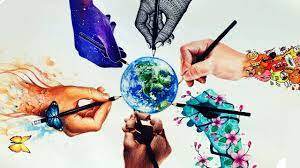 Nono ano: Fiquei feliz que vocês venceram, pelo menos um pouquinho, o desânimo causado pela quarentena e suas consequências. O videoclipe não substitui tocarmos juntos, mas tem a função de não deixarmos passar em branco, além de ser um registro desse momento de vocês.Quando for possível, tocaremos juntos.Vamos então montar – e cumprir! – nosso cronograma para criação e montagem do videoclipe Stand By Me - Nono Ano 2020.17/08/20 - elaboramos o plano geral, o roteiro, e dividimos as tarefas24/08/20 - Verificar o que já foi feito, sugerir, etc; definir ordem e data das gravações__/__/20 -__/__/20 -__/__/20 -__/__/20 -    __/__/20 -  __/__/20 - __/__/20 – __/__/20 -  __/__/20 – __/__/20 -__/__/20 -__/__/20 -__/__/20 -    __/__/20 -  __/__/20 - __/__/20 – 